МИНИСТЕРСТВО НАУКИ И ВЫСШЕГО ОБРАЗОВАНИЯ РОССИЙСКОЙ ФЕДЕРАЦИИфедеральное государственное автономное образовательное учреждение высшего образования«Санкт-Петербургский государственный университет аэрокосмического приборостроения»Кафедра №13 Эксплуатации и управления аэрокосмическими системами(номер, название)Календарный план воспитательной работы на учебный год основной образовательной программы высшего и среднего профессионального образования Санкт-Петербург – 2022Лист согласованияОтветственный за ОП 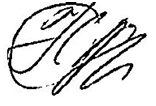 Заместитель директора института/ декана факультета № 1_ ГУАП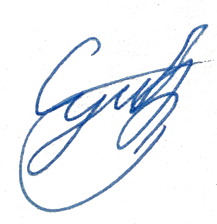 по воспитательной работе _доц., к.т.н., доц.	 ___29.08.2022_____ 	___А.В. Сумманен_____________(должность, уч. степень, звание)	 (подпись, дата)	 (инициалы, фамилия)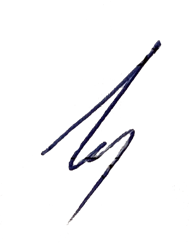 Начальник Управления по работе с молодежью и стратегическим коммуникациям	 29.08.2022 	Л.И. Николаева______________	 (подпись, дата)	 (инициалы, фамилия)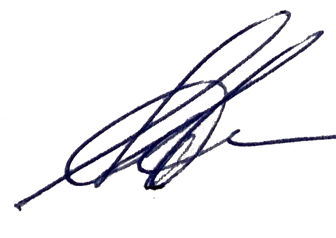 Председатель Совета обучающихся	 __29.08.2022___ 	А.А. Канашева______________	 (подпись, дата)	 (инициалы, фамилия)Заместитель директора института/ декана факультета № 1_ ГУАПпо воспитательной работе доц., к.т.н., доц.	 ___29.08.2022_____ 	___А.В. Сумманен_____________(должность, уч. степень, звание)	 (подпись, дата)	 (инициалы, фамилия)УТВЕРЖДАЮРуководитель направлениядоц.,к.т.н.(должность, уч. степень, звание)Н.А. Овчинникова(инициалы, фамилия)(подпись)«14» июня 2022 г. Код направления25.03.01Наименование направленияТехническая эксплуатация летательных аппаратов и двигателейНаименование направленностиЭксплуатация и испытания авиационной и космической техникиФорма обученияочнаядоц., к.т.н.29.08.2022Н.А. Овчинникова(должность, уч. степень, звание)(подпись, дата)(инициалы, фамилия)ДисциплиныНаправление воспитанияТрудоемкость, з.е.Сроки реализацииФорма контроля12345 Учебная работа. Учебная работа. Учебная работа. Учебная работа. Учебная работа.История (история России, всеобщая история)Гражданское, патриотическоеВ соответствии с учебным планомВ соответствии с календарным учебным графиком В соответствии с учебным планомФилософияДуховно-нравственное, научно-образовательноеВ соответствии с учебным планомВ соответствии с календарным учебным графиком В соответствии с учебным планомСоциология Профессионально-трудовое, научно-образовательноеВ соответствии с учебным планомВ соответствии с календарным учебным графиком В соответствии с учебным планомКультурологияКультурно-творческоеВ соответствии с учебным планомВ соответствии с календарным учебным графиком В соответствии с учебным планомПравоведение или информационное правоГражданскоеВ соответствии с учебным планомВ соответствии с календарным учебным графиком В соответствии с учебным планомФизическая культураФизическоеВ соответствии с учебным планомВ соответствии с календарным учебным графиком В соответствии с учебным планомБезопасность жизнедеятельностиЭкологическоеВ соответствии с учебным планомВ соответствии с календарным учебным графиком В соответствии с учебным планомВнеучебная работа. Виды воспитательной деятельности: проектная, вовлечение студентов в профориентацию; волонтерская (добровольческая) деятельность, деятельность по развитию студенческих объединений; социокультурная деятельность; творческая, досуговая деятельность; деятельность по организации и проведению значимых событий и мероприятий гражданско-патриотической направленности; деятельность по организации и проведению значимых событий и мероприятий физкультурно-спортивной направленности.Внеучебная работа. Виды воспитательной деятельности: проектная, вовлечение студентов в профориентацию; волонтерская (добровольческая) деятельность, деятельность по развитию студенческих объединений; социокультурная деятельность; творческая, досуговая деятельность; деятельность по организации и проведению значимых событий и мероприятий гражданско-патриотической направленности; деятельность по организации и проведению значимых событий и мероприятий физкультурно-спортивной направленности.Внеучебная работа. Виды воспитательной деятельности: проектная, вовлечение студентов в профориентацию; волонтерская (добровольческая) деятельность, деятельность по развитию студенческих объединений; социокультурная деятельность; творческая, досуговая деятельность; деятельность по организации и проведению значимых событий и мероприятий гражданско-патриотической направленности; деятельность по организации и проведению значимых событий и мероприятий физкультурно-спортивной направленности.Внеучебная работа. Виды воспитательной деятельности: проектная, вовлечение студентов в профориентацию; волонтерская (добровольческая) деятельность, деятельность по развитию студенческих объединений; социокультурная деятельность; творческая, досуговая деятельность; деятельность по организации и проведению значимых событий и мероприятий гражданско-патриотической направленности; деятельность по организации и проведению значимых событий и мероприятий физкультурно-спортивной направленности.Внеучебная работа. Виды воспитательной деятельности: проектная, вовлечение студентов в профориентацию; волонтерская (добровольческая) деятельность, деятельность по развитию студенческих объединений; социокультурная деятельность; творческая, досуговая деятельность; деятельность по организации и проведению значимых событий и мероприятий гражданско-патриотической направленности; деятельность по организации и проведению значимых событий и мероприятий физкультурно-спортивной направленности.1 курс1 курс1 курс1 курс1 курс№Название мероприятияНаправления воспитательной работыТрудоемкость, з.е.Сроки реализацииСамостоятельная работа студента (изучение литературы, работа с электронными ресурсами, подготовка к аудиторным занятиям) Профессионально-трудовое, научно-образовательное Вне расписания аудиторных занятий1 семестр, 2 семестрРабота куратора с академической группой Гражданское, патриотическое, профессионально-трудовое, духовно-нравственноеВне расписания аудиторных занятийЕжемесячно в течение года Мероприятия, посвященные памятным датам и событиям России Гражданское, патриотическоеВне расписания аудиторных занятий1 семестр, 2 семестрПосещение студентами студий культурно-творческого развития Культурно-творческое Вне расписания аудиторных занятий1 семестр, 2 семестрПосещение студентами спортивных секций и участие в сборных Физическое Вне расписания аудиторных занятий1 семестр, 2 семестрПосещение культурно-массовых  и спортивных, оздоровительных и физкультурных мероприятий ГУАПКультурно-творческое, физическое, гражданское, патриотическое, духовно-нравственноеВне расписания аудиторных занятий1 семестр, 2 семестрЭкскурсия «Чесменский ансамбль»Гражданское, патриотическое, духовно-нравственноеВне расписания аудиторных занятий1 семестр, 2 семестр Лекции-беседы о профилактике немедицинского потребления наркотических средств и психотропных веществ, алкогольной продукции и курения табака обучающимися ГУАПГражданское, духовно-нравственное Вне расписания аудиторных занятий1 семестр, 2 семестр Проведение мероприятий по иммунопрофилактике инфекционных болезнейГражданское, духовно-нравственноеВне расписания аудиторных занятий1 семестр, 2 семестрЗнакомство с кафедрой, со специальностью, лабораториями Профессионально-трудовое, научно-образовательноеВне расписания аудиторных занятийСентябрьБеседа по теме «Мои права и обязанности» (ознакомление с Конституцией РФ, Уставом ГУАП, правилами внутреннего распорядка ГУАП и другими ЛНА)Гражданское, духовно-нравственноеВне расписания аудиторных занятийСентябрьОбзорная экскурсия по городу «Град Петра»Патриотическое, гражданское, культурно-творческое Вне расписания аудиторных занятийСентябрьКультурно-массовое мероприятие «Посвящение в первокурсники»Культурно-творческоеВне расписания аудиторных занятийСентябрь Презентация «Творческих студий и объединений»Культурно-творческоеВне расписания аудиторных занятийСентябрьПроведение социально-психологического тестирования Гражданское, духовно-нравственноеВне расписания аудиторных занятийОктябрь Экскурсия в Инженерную школу ГУАП Профессионально-трудовое, научно-образовательноеВне расписания аудиторных занятийОктябрь Программа для первокурсников «Студент высокого полета»Профессионально-трудовое, культурно-творческоеВне расписания аудиторных занятийСентябрь – ноябрь Экологическая акция «Субботник»ЭкологическоеВне расписания аудиторных занятийОктябрь, апрель Творческий конкурс «Талант шоу ГУАП»Культурно-творческоеВне расписания аудиторных занятийОктябрь – ноябрь Конкурс «Лучшая студенческая группа 1 курса»Культурно-творческоеВне расписания аудиторных занятийОктябрь – ноябрь Социальная акция «День борьбы со СПИДом»Гражданское, духовно-нравственноеВне расписания аудиторных занятийДекабрьМероприятия, посвященные Победе в Великой отечественной войне Гражданское, патриотическое Вне расписания аудиторных занятийЯнварь – июнь Мероприятия по профилактике экстремизма и терроризма в молодежной средеГражданское, духовно-нравственноеВне расписания аудиторных занятийАпрель Конкурс «Лучший староста ГУАП»Культурно-творческое, гражданскоеВне расписания аудиторных занятийФевраль – апрель Конкурс «Лучший профорг ГУАП»Культурно-творческое, гражданскоеВне расписания аудиторных занятийФевраль – апрель Экологическая акция «Зеленый ГУАП»ЭкологическоеВне расписания аудиторных занятийАпрель – май Участие в конкурсном отборе на получение именных стипендий Правительства РФПрофессионально-трудовое, научно-образовательноеВне расписания аудиторных занятийАпрель – июль 2 курс2 курс2 курс2 курс2 курс№Название мероприятияНаправления воспитательной работыТрудоемкость, з.е.Сроки реализацииСамостоятельная работа студента (изучение литературы, работа с электронными ресурсами, подготовка к аудиторным занятиям)Профессионально-трудовое, научно-образовательное Вне расписания аудиторных занятий3 семестр, 4 семестрРабота куратора с академической группой Гражданское, патриотическое, профессионально-трудовое, духовно-нравственноеВне расписания аудиторных занятийЕжемесячно в течение года Мероприятия, посвященные памятным датам и событиям России Гражданское, патриотическоеВне расписания аудиторных занятий3 семестр, 4 семестрПосещение студентами студий культурно-творческого развития Культурно-творческое Вне расписания аудиторных занятий3 семестр, 4 семестрПосещение студентами спортивных секций и участие в сборных ФизическоеВне расписания аудиторных занятий3 семестр, 4 семестрПосещение культурно-массовых и спортивных, оздоровительных и физкультурных  мероприятий ГУАПКультурно-творческое, физическое, гражданское, патриотическое, духовно-нравственноеВне расписания аудиторных занятий3 семестр, 4 семестрЭкскурсия «Чесменский ансамбль»Гражданское, патриотическое, духовно-нравственноеВне расписания аудиторных занятий3 семестр, 4 семестрЛекции-беседы о профилактике немедицинского потребления наркотических средств и психотропных веществ, алкогольной продукции и курения табака обучающимися ГУАПГражданское, духовно-нравственное Вне расписания аудиторных занятий3 семестр, 4 семестрУчастие студентов в работе органов студенческого самоуправленияГражданское, профессионально-трудовое, культурно-творческоеВне расписания аудиторных занятий3 семестр, 4 семестрПрофориентационное тестирование «Профкарьера»Профессионально-трудовое Вне расписания аудиторных занятий3 семестр, 4 семестр Проект «Шаг к успеху»Профессионально-трудовое Вне расписания аудиторных занятий3 семестр, 4 семестрПрограмма «Молодой ученый»Профессионально-трудовое, научно-образовательноеВне расписания аудиторных занятий3 семестр, 4 семестрПроведение мероприятий по иммунопрофилактике инфекционных болезнейГражданское, духовно-нравственноеВне расписания аудиторных занятий3 семестр, 4 семестрУчастие в конкурсном отборе на получение Стипендий Президента и ПравительстваПрофессионально-трудовое, научно-образовательноеВне расписания аудиторных занятий4 семестр Программа адаптации первокурсников «Спутник»Гражданское, культурно-творческое Вне расписания аудиторных занятийСентябрь Проведение социально-психологического тестирования Гражданское, духовно-нравственное Вне расписания аудиторных занятийОктябрь Мероприятия по профилактике экстремизма и терроризма в молодежной средеГражданское, духовно-нравственное Вне расписания аудиторных занятийОктябрь Экологическая акция «Субботник»Экологическое Вне расписания аудиторных занятийОктябрь, апрель Творческий конкурс «Талант шоу ГУАП»Культурно-творческое Вне расписания аудиторных занятийОктябрь – ноябрь Социальная акция «День борьбы со СПИДом»Гражданское, духовно-нравственное Вне расписания аудиторных занятийДекабрьМероприятия, посвященные Победе в Великой отечественной войне Гражданское, патриотическое Вне расписания аудиторных занятийЯнварь – июнь Ежегодная научно-практическая конференция ГУАППрофессионально-трудовое, научно-образовательноеВне расписания аудиторных занятийЯнварь-апрельКонкурс «Лучший староста ГУАП»Культурно-творческое, гражданскоеВне расписания аудиторных занятийФевраль – апрель Конкурс «Лучший профорг ГУАП»Культурно-творческое, гражданскоеВне расписания аудиторных занятийФевраль – апрель Экологическая акция «Зеленый ГУАП»Экологическое Вне расписания аудиторных занятийАпрель – май Внутривузовский конкурс «Студент года»Профессионально-трудовое, научно-образовательное, культурно-творческоеВне расписания аудиторных занятийАпрель – июнь 3 курс3 курс3 курс3 курс3 курс№Название мероприятияНаправления воспитательной работыТрудоемкость, з.е.Сроки реализацииСамостоятельная работа студента (изучение литературы, работа с электронными ресурсами, подготовка к аудиторным занятиям)Профессионально-трудовое, научно-образовательное Вне расписания аудиторных занятий5 семестр, 6 семестр Работа куратора с академической группойГражданское, патриотическое, профессионально-трудовое, духовно-нравственноеВне расписания аудиторных занятийЕжемесячно в течение годаМероприятия, посвященные памятным датам и событиям России Гражданское, патриотическоеВне расписания аудиторных занятий5 семестр, 6 семестр Посещение студентами студий культурно-творческого развития Культурно-творческое Вне расписания аудиторных занятий5 семестр, 6 семестр Посещение студентами спортивных секций и участие в сборных Физическое Вне расписания аудиторных занятий5 семестр, 6 семестр Посещение культурно-массовых  и спортивных, оздоровительных и физкультурных  мероприятий ГУАПКультурно-творческое, физическое, гражданское, патриотическое, духовно-нравственноеВне расписания аудиторных занятий5 семестр, 6 семестр Экскурсия «Чесменский ансамбль»Гражданское, патриотическое, духовно-нравственноеВне расписания аудиторных занятий5 семестр, 6 семестр Лекции-беседы о профилактике немедицинского потребления наркотических средств и психотропных веществ, алкогольной продукции и курения табака обучающимися ГУАПГражданское, духовно-нравственное Вне расписания аудиторных занятий5 семестр, 6 семестр Участие студентов в работе органов студенческого самоуправленияГражданское, профессионально-трудовое, культурно-творческоеВне расписания аудиторных занятий5 семестр, 6 семестр Профориентационное тестирование «Профкарьера»Профессионально-трудовое Вне расписания аудиторных занятий5 семестр, 6 семестр Проект «Стратегия успешной карьеры»Профессионально-трудовое Вне расписания аудиторных занятий5 семестр, 6 семестр Работа в научных секциях Профессионально-трудовое, научно-образовательноеВне расписания аудиторных занятий5 семестр, 6 семестр Участие в конкурсах на право получения грантов Профессионально-трудовое, научно-образовательноеВне расписания аудиторных занятий5 семестр, 6 семестр Экскурсии на предприятия Профессионально-трудовое, научно-образовательноеВне расписания аудиторных занятий5 семестр, 6 семестрУчастие в городских конкурсах, семинарах городского, всероссийского, международного масштаба Профессионально-трудовое, научно-образовательноеВне расписания аудиторных занятий5 семестр, 6 семестрПроведение мероприятий по иммунопрофилактике инфекционных болезнейГражданское, духовно-нравственное Вне расписания аудиторных занятий5 семестр, 6 семестрУчастие в конкурсном отборе на получение Стипендий Президента и ПравительстваПрофессионально-трудовое, научно-образовательноеВне расписания аудиторных занятий6 семестр Программа адаптации первокурсников «Спутник»Гражданское, культурно-творческое Вне расписания аудиторных занятийСентябрь Проведение социально-психологического тестирования Гражданское, духовно-нравственное Вне расписания аудиторных занятийОктябрь Экологическая акция «Субботник»Экологическое Вне расписания аудиторных занятийОктябрь, апрель Творческий конкурс «Талант шоу ГУАП»Культурно-творческое Вне расписания аудиторных занятийОктябрь – ноябрь Мероприятия, посвященные Победе в Великой отечественной войне Гражданское, патриотическое Вне расписания аудиторных занятийЯнварь – июнь Ежегодная научно-практическая конференция ГУАППрофессионально-трудовое, научно-образовательноеВне расписания аудиторных занятийЯнварь - апрельМероприятия по профилактике экстремизма и терроризма в молодежной средеГражданское, духовно-нравственное Вне расписания аудиторных занятийМартВнутривузовский конкурс «Студент года»Профессионально-трудовое, научно-образовательное, культурно-творческоеВне расписания аудиторных занятийАпрель – июнь 4 курс4 курс4 курс4 курс4 курс№Название мероприятияНаправления воспитательной работыТрудоемкость, з.е.Сроки реализацииСамостоятельная работа студента (изучение литературы, работа с электронными ресурсами, подготовка к аудиторным занятиям)Профессионально-трудовое, научно-образовательное Вне расписания аудиторных занятий7 семестр, 8 семестр  Работа куратора с академической группойГражданское, патриотическое, профессионально-трудовое, духовно-нравственноеВне расписания аудиторных занятийЕжемесячно в течение годаМероприятия, посвященные памятным датам и событиям России Гражданское, патриотическоеВне расписания аудиторных занятий7 семестр, 8 семестр  Посещение студентами студий культурно-творческого развития Культурно-творческое Вне расписания аудиторных занятий7 семестр, 8 семестр  Посещение студентами спортивных секций и участие в сборных ФизическоеВне расписания аудиторных занятий7 семестр, 8 семестр  Посещение культурно-массовых  и спортивных, оздоровительных и физкультурных  мероприятий ГУАПКультурно-творческое, физическое, гражданское, патриотическое, духовно-нравственноеВне расписания аудиторных занятий7 семестр, 8 семестр  Лекции-беседы о профилактике немедицинского потребления наркотических средств и психотропных веществ, алкогольной продукции и курения табака обучающимися ГУАПГражданское, патриотическое, духовно-нравственноеВне расписания аудиторных занятий7 семестр, 8 семестр  Участие студентов в работе органов студенческого самоуправленияГражданское, профессионально-трудовое, культурно-творческое Вне расписания аудиторных занятий7 семестр, 8 семестр  Профориентационное тестирование «Профкарьера»Профессионально-трудовое Вне расписания аудиторных занятий7 семестр, 8 семестр  Проект «Стратегия успешной карьеры»Профессионально-трудовое Вне расписания аудиторных занятий7 семестр, 8 семестр  Работа в научных секциях Профессионально-трудовое, научно-образовательноеВне расписания аудиторных занятий7 семестр, 8 семестр  Участие в конкурсах на право получения грантов Профессионально-трудовое, научно-образовательноеВне расписания аудиторных занятий7 семестр, 8 семестр  Экскурсии на предприятия Профессионально-трудовое, научно-образовательноеВне расписания аудиторных занятий7 семестр, 8 семестр  Участие в городских конкурсах, семинарах городского, всероссийского, международного масштаба Профессионально-трудовое, научно-образовательноеВне расписания аудиторных занятий7 семестр, 8 семестр  Проведение мероприятий по иммунопрофилактике инфекционных болезнейГражданское, духовно-нравственное Вне расписания аудиторных занятий7 семестр, 8 семестр  Участие в конкурсном отборе на звание «Лучший выпускник»Профессионально-трудовое, научно-образовательное, культурно-творческоеВне расписания аудиторных занятий8 семестр Программа адаптации первокурсников «Спутник»Гражданское, культурно-творческое Вне расписания аудиторных занятийСентябрь Проведение социально-психологического тестирования Гражданское, духовно-нравственное Вне расписания аудиторных занятийОктябрь Экологическая акция «Субботник»Экологическое Вне расписания аудиторных занятийОктябрь, апрель Творческий конкурс «Талант шоу ГУАП»Культурно-творческое Вне расписания аудиторных занятийОктябрь – ноябрь Мероприятия, посвященные Победе в Великой отечественной войне Гражданское, патриотическое Вне расписания аудиторных занятийЯнварь – июнь Внутривузовский конкурс «Студент года»Профессионально-трудовое, научно-образовательное, культурно-творческоеВне расписания аудиторных занятийАпрель – июнь 5 курс 5 курс 5 курс 5 курс 5 курс №Название мероприятияНаправления воспитательной работыТрудоемкость, з.е.Сроки реализацииСамостоятельная работа студента (изучение литературы, работа с электронными ресурсами, подготовка к аудиторным занятиям)Профессионально-трудовое, научно-образовательное 9 семестрРабота куратора с академической группойГражданское, патриотическое, профессионально-трудовое, духовно-нравственноеЕжемесячно в течение годаМероприятия, посвященные памятным датам и событиям России Гражданское, патриотическое9 семестрПосещение студентами студий культурно-творческого развития Культурно-творческое 9 семестрПосещение студентами спортивных секций и участие в сборных Физическое9 семестрПосещение культурно-массовых  и спортивных, оздоровительных и физкультурных  мероприятий ГУАПКультурно-творческое, физическое, гражданское, патриотическое, духовно-нравственное9 семестрЛекции-беседы о профилактике немедицинского потребления наркотических средств и психотропных веществ, алкогольной продукции и курения табака обучающимися ГУАПГражданское, патриотическое, духовно-нравственное9 семестрУчастие студентов в работе органов студенческого самоуправленияГражданское, профессионально-трудовое, культурно-творческое 9 семестрПрофориентационное тестирование «Профкарьера»Профессионально-трудовое 9 семестрПроект «Стратегия успешной карьеры»Профессионально-трудовое 9 семестрРабота в научных секциях Профессионально-трудовое, научно-образовательное9 семестрУчастие в конкурсах на право получения грантов Профессионально-трудовое, научно-образовательное9 семестрПроведение социально-психологического тестирования Гражданское, духовно-нравственное 9 семестр